Chorvatsko 	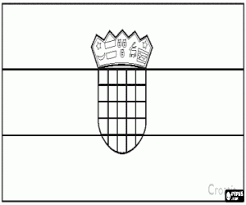 hl. město ……………….	Chorvatsko se rozprostírá při …………………… moři. V Chorvatsku najdeme na tisíc ostrovů, největší ostrovy jsou  …………… a ……………… . Nejvyšším pohořím jsou ……………………… s nejvyšším vrcholem ……………………. 1831m.n. Řeky Sáva, Dráva a Dunaj tvoří přírodní ……………….. se sousedními státy. Chorvatsko má rozvinutý průmysl, zaměřuje se zejména na výrobu ……………….Makedonie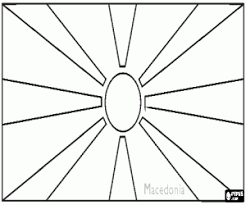 Hl. město ………………….Hornatý stát ležící uprostřed ………………….. …………… . Makedonie patří mezi méně vyspělé státy Evropy. Obyvatelstvo pracuje především v …………….. , pěstuje se zejména ……………. a …………… . Na vzestupu je ……………. ruch. 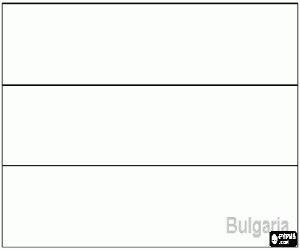 BulharskoHl. město ………………….Leží na …………………. …………… Velká část území je hornatá – pohoří ………….. V pohoří ……….. najdeme nejvyšší vrchol celého Balkánského poloostrova - ………….. 2925 m.n.m. Nížinou na sever protéká řeka …………. , která se vlévá do ………….. moře. V Bulharsku se ve velkém pěstují růže. K čemu se používají?? 